平成３０年度　岐阜女子大学特例制度における保育士資格所有者のための幼稚園教諭免許科目履修講座　申込用紙各科目の申込必着日まで受付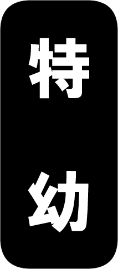 ※ご希望の「受講科目の番号」に○印をつけてください。 [お申込み先] ①郵 送：〒500-8813 岐阜市明徳町10番地　杉山ビル4F岐阜女子大学文化情報研究センター　「特例制度 幼稚園教諭免許科目履修講座　係」②F A X：058-267-5238　※FAXでお申込みの場合は、このページをそのままご利用いただくか、コピーしてお使いください。　　③E-mail：openc@gijodai.ac.jp　※申込用紙はHPよりダウンロードし、お申込みください。　　ふりがなふりがなふりがなふりがな生年月日生年月日性別氏　名氏　名昭和・平成　  年 　　月 　　日　　　　　　　　満　　  才昭和・平成　  年 　　月 　　日　　　　　　　　満　　  才男 ・ 女住　所　〒自宅TEL 　　　　　－　　　　　　－　　　　　　　携帯 　　　　　－　　　　　　－　　　　　　　住　所　〒自宅TEL 　　　　　－　　　　　　－　　　　　　　携帯 　　　　　－　　　　　　－　　　　　　　住　所　〒自宅TEL 　　　　　－　　　　　　－　　　　　　　携帯 　　　　　－　　　　　　－　　　　　　　住　所　〒自宅TEL 　　　　　－　　　　　　－　　　　　　　携帯 　　　　　－　　　　　　－　　　　　　　住　所　〒自宅TEL 　　　　　－　　　　　　－　　　　　　　携帯 　　　　　－　　　　　　－　　　　　　　住　所　〒自宅TEL 　　　　　－　　　　　　－　　　　　　　携帯 　　　　　－　　　　　　－　　　　　　　住　所　〒自宅TEL 　　　　　－　　　　　　－　　　　　　　携帯 　　　　　－　　　　　　－　　　　　　　勤務先勤務先勤務先勤務先勤務先経験年数　　　　　　　　　　年経験年数　　　　　　　　　　年番号会場開設科目開講日程開講日程開講日程申込必着日1岐阜・沖縄幼児理解6/9（土）、6/10（日）6/9（土）、6/10（日）6/9（土）、6/10（日）5/30(土)2岐阜・沖縄教師論6/23（土）、6/24（日）、7/14（土）6/23（土）、6/24（日）、7/14（土）6/23（土）、6/24（日）、7/14（土）6/13(水)3岐阜・沖縄教育の方法・技術7/15（日）、7/21（土）、7/28（土）7/15（日）、7/21（土）、7/28（土）7/15（日）、7/21（土）、7/28（土）7/5(木)4岐阜・沖縄教育経営学10/20（土）、10/27（土）、11/3（土・祝）10/20（土）、10/27（土）、11/3（土・祝）10/20（土）、10/27（土）、11/3（土・祝）10/10(水)5岐阜・沖縄教育課程論11/17（土）、11/25（日）、12/15（土）11/17（土）、11/25（日）、12/15（土）11/17（土）、11/25（日）、12/15（土）11/7(水)